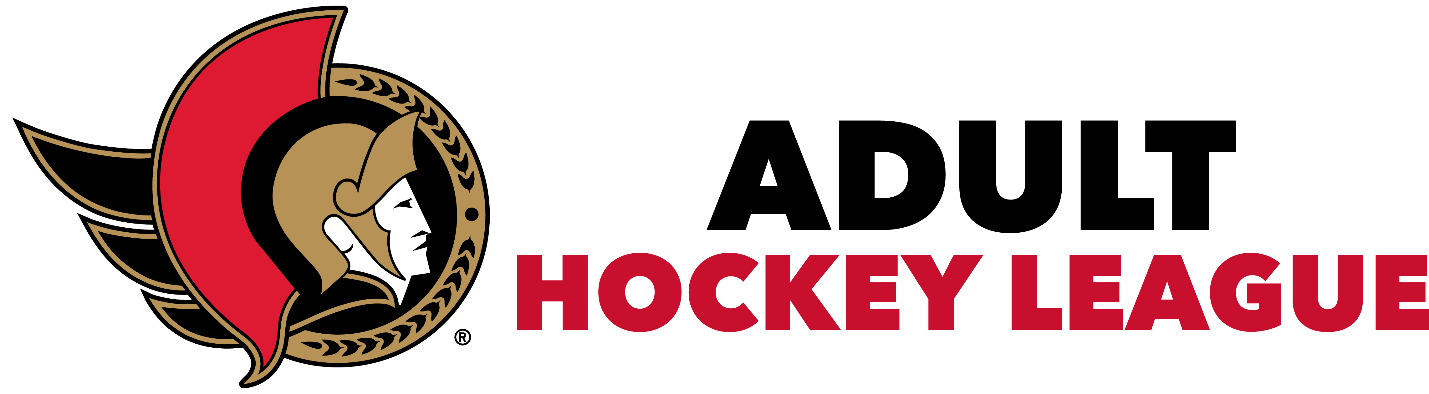 Ottawa Senators Adult Hockey League Official Rules and RegulationsWinter 2024-25Table of ContentsPART A – RULES AND REGULATIONSRULES OVERVIEWOFFICIALSTEAM FEES, BONDS, FINES AND ADMIN PENALTIESINDIVIDUAL PLAYER REQUIREMENTSTEAM REQUIREMENTSPLAYER ELIGIBILITYEQUIPMENTSkater & Goalie EquipmentTeam JerseysFACILITIESAlcohol & Smoking Policy Dressing RoomsTIMING OF GAMESON-ICE PLAYING RULESPENALTIES & EJECTIONSSUSPENSIONSSuspension OverviewSuspension AssessmentsDISCIPLINE PROTESTS/APPEALSPLAYOFF ELIGIBILITY & FORMATEMERGENCY DELAYSPART A – RULES AND REGULATIONSRULES OVERVIEWHockey Canada Rule Book: Unless otherwise indicated in the Rules and Regulations, the Ottawa Senators Adult Hockey League (OSAHL) rules are based on the current Hockey Canada Rule Book. The rules and regulations stated below either supplement or override the rules found in the aforementioned Hockey Canada rules.Player Responsibility: All teams shall designate a team representative. Team Representatives shall take full responsibility for the team, including attending league meetings, providing payment of team dues, keeping team members informed on league memos and other related matters. Team representatives are responsible for being familiar with the OSAHL Rules and Regulations document outlined below, as well as contractual obligations and the rules in the Hockey Canada rulebook. They are also responsible to ensure that their players have read and understand the OSAHL Rules and Regulations document. Hockey Canada Rule Book: https://cdn.hockeycanada.ca/hockey-canada/Hockey-Programs/Officiating/Downloads/rulebook_casebook_e.pdfRule Changes: The OSAHL reserves the right to make any changes and/or additions to the league rules at any time during the season. OFFICIALS The OSAHL officials include both on-ice and off-ice officials and staff, or any other person from time to time deemed by the League to be suitable to report on a matter or to submit evidence, if required, and all of whom have the authority to report to the League on any matter. Timekeepers are considered off-ice officials and the two terms may be used interchangeably in this document.TEAM FEES, BONDS AND FINES Team Fees: All league fees are required to be made by the indicated due date, as outlined below. Failure to do so will result in the suspension of the team rep, forfeiture of games or expulsion from the league. $350 Deposit – Due upon registrationPayment Installment #1 – Sept 15th, 2024Payment Installment #2 (if applicable) – Nov 15th, 2024Team Bonds: At the beginning of the season, all teams must submit a $150 bond with the league, in the amount designated for that season. Team Bond Deductions: During the season, fees may be deducted from the team bond to cover player and/or team fines. The League may ask a team to “top-up” the bond at any time to bring the balance back to a minimum of $100. Admin penalties may be levied should the bond not be topped up as requested and in a timely manner.Fines may be levied for the following reasons:Forfeits - $100 (1st offence), $100 and Team Rep suspension (2nd offence)Illegal Players - $50 (exhibition and regular season), $75 (playoffs)NSF Cheques - $35 Failure to submit rosters prior to first exhibition game - $25Failure to produce legal team jerseys (appropriate numbers) prior to first exhibition game - $25 (1st offence), $50 (2nd offence), $100 and Team Rep suspension (3rd offence)Team Bond Carryforwards/Refunds: At the end of a season of play, each team has the option to have the team’s bond remain in trust with the League to be applied to a subsequent season, or to request its return. If the team should leave its bond in trust with the League, that team will be given registration priority for the up-coming season, until 30 days before the expected start-date for the up-coming season. Bond Ownership: The person who wrote the cheque (if known), or the team rep owns the bond, not the team. If a team or team rep requests a return of the team bond, the refund cheque will be made out to the person who initially wrote the bond cheque (if known), or to the team rep. Therefore, should there be a change of team rep, a new bond must be submitted by the new rep, or permission must be granted by the previous rep to transfer the bond to the new rep. Personal Bonds: Individual players may be asked to post personal bonds to allow them to continue to play in the league. Personal bonds may be any size deemed necessary by the League and will be accompanied by a written agreement, which the player must sign and return to the League prior to playing. The league reserves the right to place any player, at any time, on a personal bond.INDIVIDUAL PLAYER REQUIREMENTSPlayer Distinctions: A full time player is defined as a player who will participate in at least the minimum number of games to meet the playoff eligibility rules. A spare player can play for any number of teams in any number of divisions (even in the same division) during the regular season. Spares must be an appropriate caliber for the division. The league reserves the right to forfeit games or adjust the final score of a game if a spare is an inappropriate caliber and influenced the outcome of the game.  Individual Player Registration/Waiver: All players and team officials participating in the OSAHL must submit the online waiver form prior to their first game. Only games played after a player has completed the online waiver will be used as qualifying games toward playoff eligibility. It is the responsibility of the team rep to ensure that all his players sign and/or submit the league waiver. Should a player participate in a league game and not sign the waiver, the team rep may be given one warning by a league official.  Subsequent similar violations will result in the team rep and the ineligible player both being suspended for one game (no exceptions) and the game being forfeited.Once a player has their waiver signed, they will be given an exclusive OSAHL helmet decal, which is to be worn during all league games. This allows the league to ensure all players on the ice are eligible to play. Helmet decals must be updated by teams each season as the design will change accordingly. Age: All players must be at least 19 years of age prior to the start of the current season. Any/all players under the age of 19 at the start of the season must have a waiver signed by a parent or guardian which must be approved and in possession of the league prior to commencement of play.Age restricted (+35) Divisions Regular roster players must turn 35 or more during the regular season i.e., pre-playoffs. Goalies must be 30 years of age at the start of the season. During the regular season only, teams may use two (2) spare players under 30 (but over 25) per game providing this player is the appropriate caliber for the Division. No players under 30 (goalie exception) will be allowed to play in the playoffs. Age restricted (+50) Divisions Regular roster players must turn 50 or more during the regular season i.e., pre-playoffs. Goalies must be 45 years of age at the start of the season. During the regular season only, teams may use two (2) spare players under 40 (but over 35) per game providing this player is the appropriate caliber for the Division. No players under 40 (goalie exception) will be allowed to play in the playoffs. Illegal Players: Any player determined by the League to be ineligible to play for any reason is deemed to be an “illegal” player and will be suspended from play immediately. Any team found to be using an illegal player or one playing signed in as someone else and playing under their name will be fined $50 per player. During the playoffs, the fine is $75 per player. The win will be awarded to the non-offending team. A forfeited game will be scored 2-0 and no goalie or player stats will be recorded.Minimum Number of Players: A team must have at minimum 5 skaters and a goalie dressed and ready when the whistle is blown to begin the game at the 23:00 mark of the first period. If a team does not have the required players, the game will be delayed until the required players (from their team) are on the ice, and a minor penalty for “delay of game” will be assessed to the team.  If the team does not have the required players by the 16:00 mark, the game will be forfeited and a $100 fine levied. A forfeited game score is 2-0. If the opposing team will lend a player(s) to the team that is short-handed, the game will still be forfeited, but a friendly game will be played with the referees and timekeeper. Any goals or assists in this game will not count towards the league statistics, but any minor, double Minor, Misconducts, Major penalties, Game Ejections or suspensions from this game will.Any League official has the authority to prevent any player from playing, or continuing to play, if the game is underway.TEAM REQUIREMENTS Rosters: Team rosters must be submitted by the team rep prior to the start of the season. Players may be added and/or subtracted at any time throughout the regular season, but all players (regulars or spares) must complete the OSAHL waiver prior to playing their first game. Failure to do so could result in a $50 fine being deducted from the Team Bond for an illegal player. A player may play for any number of teams in any number of divisions (even in the same division) provided they do not alter the competitive balance of the teams. The OSAHL reserves the right to move a team(s) up a division or down in mid-season, if it is found that a team is in the incorrect division.  That team’s points, goals for and against will move with them. PLAYER ELIGIBILITYThe OSAHL reserves the right to refuse any player entrance into the league. Current National Hockey League (NHL) players are not permitted to play, unless receiving authorization from the League ConvenerTo be eligible to participate during the playoffs all players must have played a minimum of eight (8) regular season games (winter) or six (6) regular season games (summer) with the team they wish to play for in the playoffs. EQUIPMENTSKATER & GOALIE EQUIPMENTGoalie Helmets and Masks: All goalie helmets and masks must be CSA approved. All paint jobs must have been done by a manufacturer-approved and/or CSA approved paint shop and must meet manufacturer warrantee and CSA requirements. Illegal non-CSA approved goalie cats-eye style masks are not permitted. Skater Helmets and Facial Protection: All skaters shall wear CSA approved hockey helmets. Players must have a proper chinstrap fastened to both sides of the helmet. Tape, string or any other non-standard chinstraps or modifications to chinstraps will not be permitted. Modified and/or painted helmets are not permitted as they void manufacturer warrantees and as such are no longer CSA approved. If a player participates with an illegal helmet, they will be assessed a minor penalty and immediately ejected until they fix or replace the item in question. Although it is not mandatory, it is strongly recommended that all players wear a CSA approved full-face protection.  If a player chooses not to wear full-face protection, their insurance for facial injuries may be lowered accordingly for wearing a CSA approved half-visor or no facial protection at all.If a player chooses to not to wear any facial protection, they must remove the “J” clips from their CSA approved helmets as to minimize any potential injury. This player will not be allowed on the ice until the clips are removed.  If a player participates with an illegal helmet, they will be assessed a minor penalty and immediately ejected until they remove the clips or replace the helmet in question.TEAM JERSEYSJersey Set Definition: A matching set of jerseys is defined as one where all jerseys are the same color and where all jerseys are properly numbered as per the rules below. Full time players are permitted to wear blank (no logo or pattern) “practice” jerseys if they are the same color and are properly numbered. Jersey Set Requirements: All teams are required to have two sets of jerseys, one light and one dark. Each team must specify a “primary” and “secondary” set and are expected to use the primary set for all games, except when they are the visiting team and are required to switch because of a color conflict with the other team. Numbering: Each skater must have a proper number on the back of their jersey, which is different from all other numbers on the team. Numbers must be clearly legible and must be securely fastened to the jersey. Goalies are not required to have a number. Tape will not be accepted to create a number on a jersey. Failure to do so will result in a fine. Jerseys for Spare Players: Jerseys for spares will be considered acceptable if they are matching in color to the team set and are properly numbered. Note: Spare jerseys are not required to have a matching logo. Blank, properly numbered practice jerseys matching in color are acceptable.Spare Goalies Jerseys: Notwithstanding the above, spare goalies are not required to have identical jerseys as per the definition above but should wear jerseys that are close in colour to the team they are playing on for that game.Colour conflicts: Unless otherwise mutually agreed by both teams, the visiting team must change jerseys in the event of a colour conflict (ultimately determined by the off-ice official). The home team is expected to wear their primary jerseys and the visiting team is expected to wear whichever set accommodates this. If the home team wears their primary jerseys and the visiting team is not able to produce an alternate set of jerseys (in the event of a colour conflict), a fine may be deducted from the visiting team’s bond, and a delay of game penalty will be issued to the visiting team. Team Names and Jersey Design: All team names and uniform designs (& logos if applicable) are subject to the approval of the OSAHL. Team Reps are encouraged to check with the OSAHL convener prior to purchasing new uniforms or considering a name change for their team.  League management reserves the right to change the name of any team and to deny permission for a team to wear any jersey design; at their sole discretion should they deem the name or the jerseys to be inappropriate in any way.  This is not restricted to newly established names or uniforms and may involve team names or uniforms that had previously been permitted. If a change of jerseys is required, the league will establish a deadline by which the team must complete the change. Failure to meet the imposed deadline will result in discipline, which includes, but is not limited to:Suspension of team repForfeiture of team bondExpulsion from the OSAHL without refundDenial from participating in any future OSAHL seasonsFACILITIESAlcohol and Smoking: Outside alcohol (alcohol not purchased under license of league facilities) and smoking are strictly prohibited in the dressing rooms or anywhere on the premises at all the facilities we use. Failure to comply with this rule will result in the team being penalized in the following escalating fashion:Suspension of the Team Rep(s) for 1 GameSuspension to Team Rep(s) and Team Leading Scorer for 2 GamesTeam expulsion from the league for balance of season with no refundDressing Rooms: Dressing rooms are to be cleared within thirty minutes of completion of each game. Respect other users of the facilities and leave the room in the condition you found it. IF there is an issue with damage and/or cleanliness, contact the arena facility attendants immediatelyTIMING OF GAMESPeriod Lengths: The game clock shall start counting down from 26 minutes as soon as the Zamboni and rink staff is off the ice and have closed the gate behind them. The second period will start immediately after the first period ends and will count down from 22 minutes. Warm-up: There will be a 3-minute warm-up period at the beginning of the first period. Teams will be encouraged to face-off at the 23-minute mark. Stop Time: The last 2 minutes of the second period will be stop time only if the score is within 1 goal or tied. Other Clock Stoppages: It will be to the discretion of the on or off-ice officials as to whether the clock is temporarily stopped due to injury or other delay (ice problems, rule explanations etc.). Displaying Large Goal Difference: At the discretion of the timekeeper, large goal differences of 5 or more goals may not be displayed on the time clockON-ICE PLAYING RULESIcings: The determining line for an icing call with be a team’s defensive blue line. If the puck goes through the crease icing will still be called. Slap Shots: Slap shots are permitted in all divisions. Body Checking: Body Checking is NOT permitted in any division. Player Changes: Players will be eligible to change at any time during the game. Referees and players should work together to ensure as little time as possible is used for line changes. Referees have absolute discretion to deny line changes, and/or drop the puck before a team is ready, should they feel it is necessary to ensure playing time is maximized.Non-Players on Bench: A maximum of three “coaches” will be allowed in a team’s bench area during the game. Coaches will be at least 19 years of age or older. Coaches must stand safely behind the boards, and they will be subject to the usual penalties that may be called by referees against coaches for disruption to the game or for improper conduct.Fans: The team rep is responsible for the conduct of their team’s fans in the stands. Should the conduct of a team’s spectators be deemed inappropriate, the on or off-ice officials will ask the team rep to ask them to leave the arena or to cease the inappropriate conduct. Should problems continue, a team may be subject to unsportsmanlike conduct penalties and/or to fines in accordance with the Schedule of Fines and Penalties.PENALTIES & EJECTIONSPENALTY ASSESMENTSMinor Penalty: 3 minutes. Double Minor Penalty: 6 minutes. Further discipline may result.Major Penalty: 7 minutes plus game misconduct. ALL MAJOR penalties carry a minimum suspension of ONE (1) game with no maximum and cannot be appealed. Misconduct Penalty: 10 minutes. Further discipline may result should a player accumulate multiple misconducts throughout the season.Any misconduct in the last 10 minutes of a game or at the conclusion of a game may result in a suspension. Game Misconduct: Immediate ejection. 10 minutes will be added to the penalized player’s PIM total. ALL GAME MISCONDUCT penalties carry a minimum suspension of ONE (1) game with no maximum and cannot be appealed. Any misconduct in the last 10 minutes of a game or at the conclusion of a game may result in a suspension.Gross Misconduct: Immediate ejection. 10 minutes will be added to the penalized player’s PIM total. ALL GROSS MISCONDUCT penalties carry a minimum suspension of TWO (2) games with no maximum and cannot be appealed. There is zero tolerance for verbal or physical abuse towards referees, league officials, or Bell Sensplex, Richcraft Sensplex or Canadian Tire Centre staff. Any misconduct in the last 10 minutes of a game or at the conclusion of a game may result in a suspension.Match Penalty: Immediate ejection. 5 minutes will be added to the penalized player’s PIM total. ALL MATCH PENALTIES carry a minimum suspension of THREE (3) games and pending a review with the discipline committee further discipline may result up to and including a season-long or life-time ban. Game Ejections: Referees may choose to eject a player from the game at any time. 10 minutes will be added to the penalized player’s PIM total. Further discipline may result. Upon ejection from the game, players must proceed directly to the dressing rooms. They may not remain to watch the game from behind the glass however, they may return to watch the game from the arena stands in street clothes. Failure to do so or if an ejected player causes any disturbance will result in an additional minimum ONE (1) game automatic suspension. Referees may eject any player whom they believe to be playing under the influence of any substance, at any time. Serving a teammate’s penalty: No player may serve another teammate’s penalty except in the following situations:A penalty assessed to a goaltenderA major or minor penalty assessed to a player having been ejected or injured during game play and unable to return to the game. PENALTIES - MISCELLANEOUSHigh Sticking: High sticking will be a double minor or major penalty at the discretion of the referee. The double minor will count as two (2) penalties towards the three (3) permitted per game. Three Penalties in a Game: Any player receiving three (3) penalties during the same game will be ejected. Any player being ejected for three penalties for the third (3rd) time during the season will automatically receive a ONE (1) game suspension and an additional game suspension for each subsequent occurrence. NOTE: A double minor will count as two (2) penalties. Delayed Penalties: All delayed penalties will be recorded on the official league scoresheet. If an opposing team scores on the delayed penalty call, the individual who was to be assessed the delayed penalty will not serve their penalty (minors only) but will have the penalty recordedThe exception to this rule occurs when a team is already playing shorthanded (and serving a minor penalty). In this situation, the minor penalty being served would terminate and the infraction on delay would be called and the offending player would serve their penalty. Maximum Penalty Minutes: If any player reaches the penalty minute maximum as outlined below, they will be suspended in the following escalated fashion:Exhibition & Playoff Season: Any player amassing a total of twenty (20) minutes in penalties will be suspended for 1-game. If the player reaches thirty-five (35) minutes, they will be suspended for 2 games. If the player reaches fifty (50) minutes, a 5-game suspension will be levied. If a player receives the maximum 5 game suspension, the player may be removed from the league. Regular Season: Any player amassing a total of forty (40) minutes in penalties will be suspended for 1-game. If the player reaches sixty (60) minutes, they will be suspended for 2 games. If the player reaches seventy-five (75) minutes, a 5-game suspension will be levied. If a player receives the maximum 5 game suspension, the player may be removed from the league. Any team amassing a total of one-hundred and twenty-five (125) minutes in penalties, the team rep will receive a 2 game suspension.Players receiving majors, misconducts and match penalties may also be given (depending on their past history) a choice of paying a Personal/Performance Bond to remain in the league. No participant may step onto the ice until the Zamboni doors are closed due to safety of the arena operations staff and other league members. If a player steps onto the ice before the Zamboni doors are closed the following consequences will occur:1st Offence: Minor Penalty to the offending team2nd Offence: Double Minor to the offending team3rd Offence: 1 Game Suspension to the offending Team RepSUSPENSIONSSuspension OverviewRight Reservations: The OSAHL reserves the right to suspend any player for any injurious, dangerous or objectionable on or off-ice offence that may have gone unnoticed by the on-ice officials, was not called, or was called only minor penalty at the time. The OSAHL reserves the right to suspend any player for any length of time for any injurious or offensive on or off ice offence. Posting Suspensions: The league will attempt to post suspensions within 48 hours. When a suspension is posted, team reps will be contacted by email. Suspended players are not allowed to be on or near either team bench during a game. Playing on More Than One Team: Once a player is suspended, they are suspended from all Hockey Canada sanctioned events. This means that if a player is suspended from one team, they cannot play for another team until their suspension is served. If a suspended player is registered as a full-time player on more than one team, the suspension will be served coincidentally with both teams. It is the Team Representatives responsibility to ensure all of their players are eligible to participate in each game.Sparing While Suspended: A suspended player may not spare for any other team while his suspension is still being served.Suspended While Sparing: Any player suspended while sparing will serve his suspension, if applicable, with his regular full-time team. If a spare player is not a full-time player on any other OSAHL team, he will not be allowed to spare again for a period of time to be determined by the League. In these cases the Team Rep will serve any suspension normally administered under the circumstances to the offending player. The League reserves the right to fine the team in accordance with the Schedule of Fines and Penalties in the event of a spare player being suspended.Playing While Suspended: Any team found to be using a player who is under suspension, an illegal player, or a player using an alias will be assessed the following penalties:The final score of the game in which the suspended player participated will be recorded as 0. The non-offending team will keep their score or if they had not scored a score of 2 will be awarded. The illegal/suspended player will have an additional five (5) game suspensionThe team using the illegal/suspended player team representative will also be suspended for one (1) game. Suspension AssessmentsAbuse of Official: Any altercation in the hallway, with any on or off-ice league official, opposing player, or any other persons will result in a minimum FIVE (5) game suspension. Discrimination, Harassment and Bullying: Any penalty issued relating to the race, gender, religion or sexual orientation of another participant, official or fan with carry a minimum THREE (3) game suspension, with no maximum. Each incident will be reviewed by the discipline committee. Suspension Assessments – FIGHTINGFighting may result in a season ending suspension. If a player received a major penalty for fighting, they will be immediately ejected from the game will receive a minimum five (5) game suspension play additional game(s) at the discretion of the League. Any player that received a fighting majoring with an instigator penalty will receive a minimum seven (7) game suspension.Any player taking physical advantage of an unwilling and non-punching opponent may be banned for life from the league. League officials will not tolerate intimidation or revenge on the ice. Any player who receives their second fighting major will result in an automatic season ending suspension. Any player engaging in additional fights during the same stoppage will receive a Game Misconduct for each. Any player leaving the players bench or penalty box to engage in an on-ice altercation will automatically receive a minimum five (5) game suspension with no maximum. This includes after the final whistle of the game.DISCIPLINE, PROTESTS AND APPEALSAll questions concerning discipline, protests and appeals should be directed to the OSAHL League Convener. Daxx Dwyerdwyerd@sensplex.ca or adultleagues@sensplex.ca(613) 599-0269Protests: A protest/appeal may only be heard if the following conditions are met:A formal written submission is received within 24 hours of the completion of the game or from the issuing of the suspension. No protests will be heard regarding a referee’s decision.PLAYOFF ELIGIBILITY & FORMATParticipant Playoff Eligibility: Players must have played 8 games as a skater in the winter or 6 games as a skater in the summer with a team to be eligible to participate with that team during the playoffs.Participants who play in the playoffs who are not eligible, unless otherwise approved by the league, will be considered illegal. The team may be subject to fines as per the Schedule of Fines and Penalties and/or the League reserves the right to forfeit the team’s game, to adjust the score, or to change a win to a tie or a loss. In the event of a shortage of players in the playoffs, the team rep may make a special request to the league to permit a player who has not played the required number of games. Exceptions for the playoffs will be considered on a case-by-case basis, only under exceptional extenuating circumstances. The onus falls upon the team requesting to provide evidence to support approval by the league convener. Exemption with restrictions may be imposed upon players who have played less than the prescribed number of games. Special permission from the League Convener to play may be granted, providing the team requesting has less than eight (8) full time skaters for any given game and that the player(s) requested is/are of equal or lesser caliber than the average player in that division. Same day requests for the use of any spare(s) players will not normally be considered. The league reserves the right to adjust the score, or to change a win to a tie or a loss.Playoff Format: Teams will participate in a 3-game quasi round-robin or 4-game quasi round-robin based upon the number of teams in each division. Each team’s playoff schedule will be dictated by their finishing ranking in the regular season. PLAYOFF SPECIFIC RULESMandatory ID Checks: During the playoffs, league officials will conduct mandatory ID checks prior to each game. If a player does not produce ID, they will not be permitted to play. Overtime: Overtime will only take place during the Semi-Finals and Game #2 of the Championship Series. Overtime format is as follows:4 on 4 for 5 minutes with the last minute being stopped timeIf the score remains tied, there will be a 3-skater sudden death shootout, where each team will shoot simultaneously (no repeats). If the score remains tied, a single-shooter shootout will commence (repeats permitted). If a player is serving a penalty in Game #2 of the Championship when regular expires and the game goes to overtime, the player’s penalty will terminate, and they will be eligible to participate in Overtime. Any player receiving 2 penalties in regulation of Game #2, and then receives another penalty in overtime will NOT be ejected for receiving their 3rd penalty of the game. If a player is in the penalty box at the end of overtime, they will not be permitted to shoot until every other player on their team has shot first. Championship Series: The Championship will be decided by a 2-game series. The winner will be the first team to reach 3 points. 2 points for a win, 1 point for a tieGame #1 can end in a tie at the end of regulation (no OT)Game #2 will follow the playoff overtime formatEMERGENCY DELAYSIf OSAHL games are impacted by emergency delays (including but not limited to acts of God, power outage, fire alarms, electrical issues, etc..), the league will make every effort to ensure that the game is completed as soon as possible. A game in progress will be delayed a maximum of 20 minutes before postponement or cancellation, with all subsequent games running behind schedule. The following guidelines will determine whether a game is postponed or cancelled:If the delay occurs at or after the 15:00 minute mark of the 2nd period, the result will be FINALIf the delay occurs prior to the 15:00 minute mark of the 2nd period, the game will be rescheduled.